「（仮称）鞆町町並み保存拠点施設」愛称募集案内・応募用紙「（仮称）鞆町町並み保存拠点施設」愛称募集案内・応募用紙募集期間２０２１年（令和３年）７月１日（木）～同年７月３０日（金）応募対象者市内在住者，本市への通勤・通学者，鞆への来訪者応募用紙下記の応募用紙を使用応募方法応募用紙を郵送（消印有効），ＦＡＸ，電子メール又は持参のいずれでも可※持参の場合は，平日８時３０分～１７時１５分に受付募集内容及び条件（１）募集内容（仮称）鞆町町並み保存拠点施設の愛称及びその理由（意味など）（２）募集条件〇 自作で未発表のものに限る。字数は問わない。〇 応募はお一人につき２点までとします。（３）留意事項　　　愛称の作成にあたっては，次の点に留意してください。〇 幅広い年齢層に分かるよう，覚えやすく親しみやすいものとすること。　　　〇 「潮待ちの港　鞆の浦」をイメージできるものとすること。選考・発表（１）鞆地区の代表者等で審査を行い，３点程度の候補作品（以下「候補作品」という。）を選出し，その中から採用作品を決定します。（２）候補作品及び採用作品の応募者に副賞を贈呈します。（３）同一名称（愛称）が応募多数の場合は，抽選により決定します。（４）選考結果は，候補作品及び採用作品の応募者へ通知するほか，市ホームページ等にて発表します。採用した愛称の使途（仮称）鞆町町並み保存拠点施設の施設看板のほか，福山市が作成・発行する印刷物等へ使用します。注意事項（１）応募用紙等は，返却しません。　（２）応募に係る費用は応募者の負担とします。（３）名称（愛称）に関する一切の権限は，福山市に帰属します。また，採用作品の応募者は，採用作品に関し，著作者人格権に基づく権利行使は行わないものとします。（４）採用した愛称については，福山市において必要な修正を行う場合があります。（５）応募者の個人情報は，本募集に係る事務，候補作品及び採用作品の応募者への通知・公表以外には使用しません。（６）採用されなかった方への通知等は行いません。あらかじめご了承ください。提出先(問合せ先)〒７２０－８５０１　福山市東桜町３番５号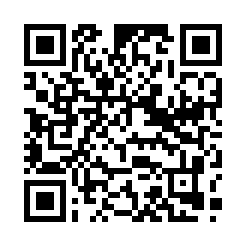 福山市経済環境局　文化観光振興部　文化振興課（本庁舎１２階）ＴＥＬ：０８４－９２８－１２７８  　ＦＡＸ：０８４－９２８－１７３６　Ｅメール：bunkazai@city.fukuyama.hiroshima.jpフリガナ愛　称愛称の説明意味・理由等住　　　所〒　　　-　　　〒　　　-　　　〒　　　-　　　〒　　　-　　　〒　　　-　　　フリガナ年　齢　　　歳電　話名　　　前年　齢　　　歳FAXEメール市外の方□　通勤　　　□　通学　　　□　鞆への来訪者□　通勤　　　□　通学　　　□　鞆への来訪者□　通勤　　　□　通学　　　□　鞆への来訪者□　通勤　　　□　通学　　　□　鞆への来訪者□　通勤　　　□　通学　　　□　鞆への来訪者